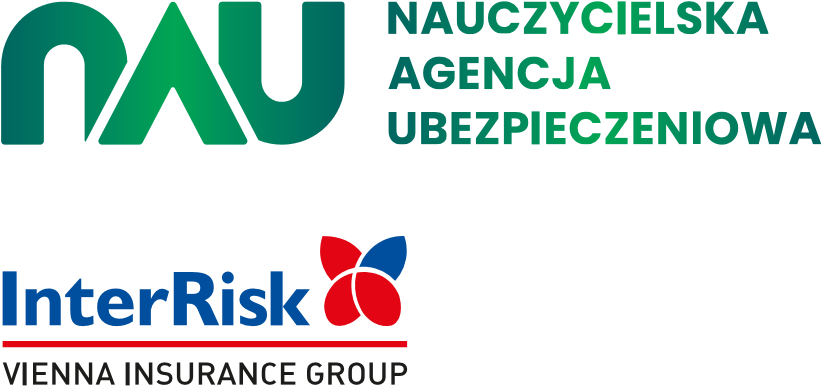 Szybka i wygodna likwidacja szkód NNWdzieci i młodzieży 2022/2023Jak wygodnie zgłosić szkodę w NAU?On-line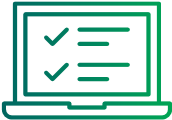 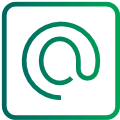 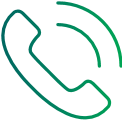 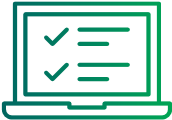 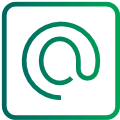 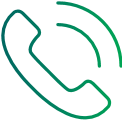 	na stronie nau.pl	Zgłaszając szkodę zostaniesz proszony o podanie: Telefonicznie	• danych osobowych Ubezpieczonego i zgłaszającego szkodę tel.: (22) 584 10 00	fax: (22) 350 73 16	• dane firmowe Ubezpieczającego (np. placówki oświatowej)• numer polisy E-mail	• opis okoliczności powstania szkody szkody.nnw@nau.pl	• dokumentację medyczną i ewentualne oryginały rachunków lub faktur związanych 	Listownie lub osobiście w biurze NAU S.A.	z powypadkowym leczeniem	Nauczycielska Agencja Ubezpieczeniowa S.A. ul. Wybrzeże Kościuszkowskie 31/33, 00-379 Warszawa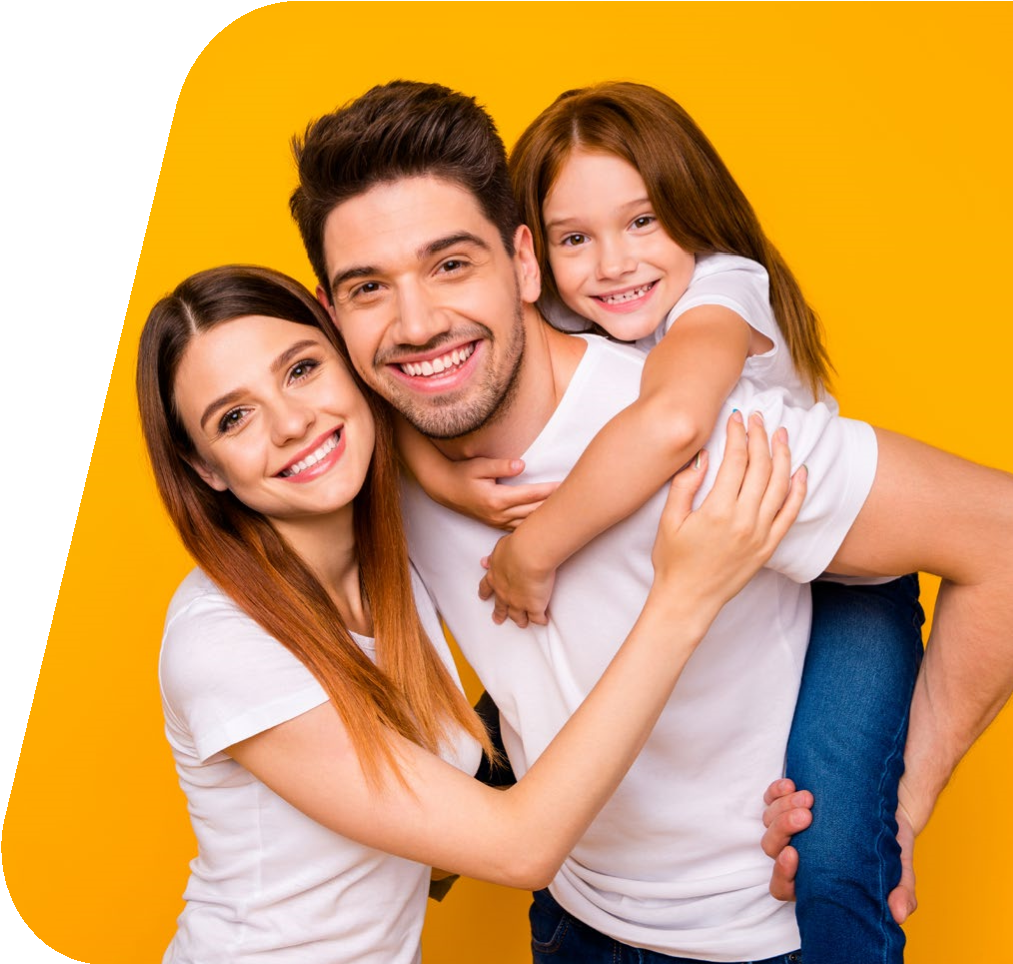 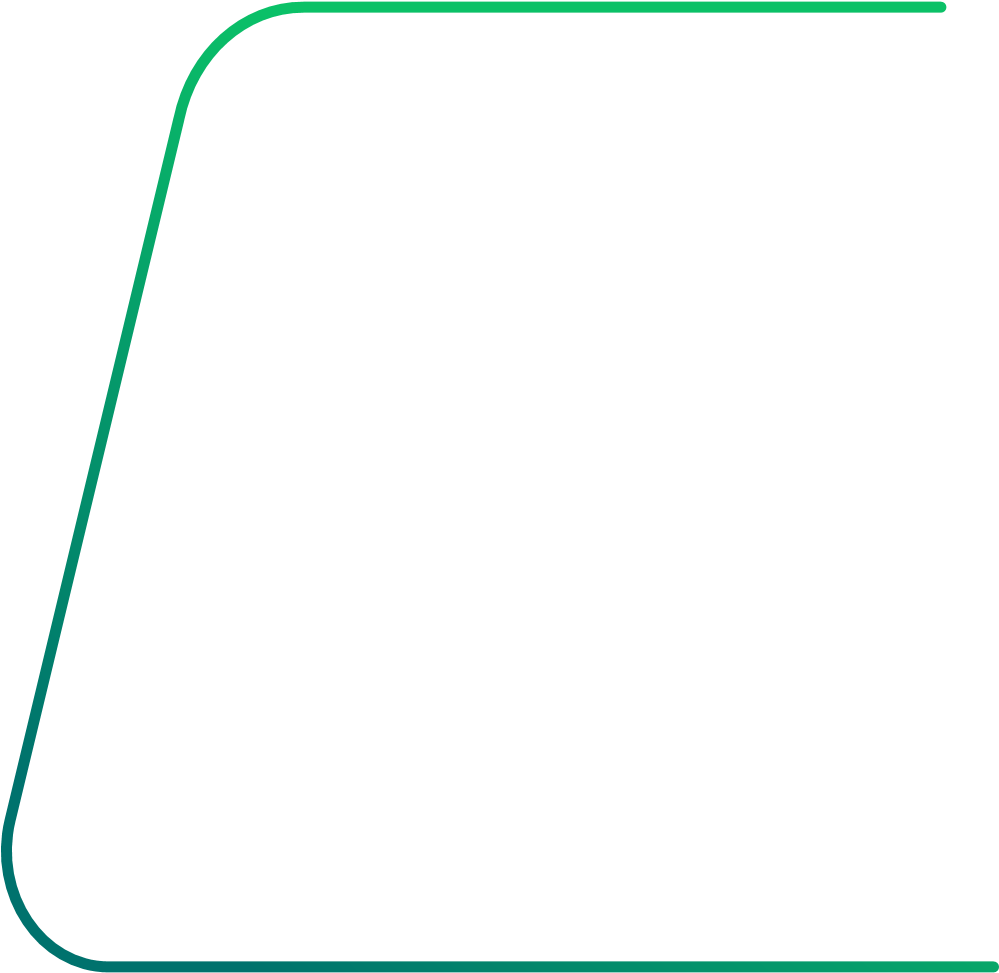 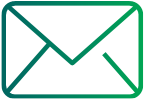 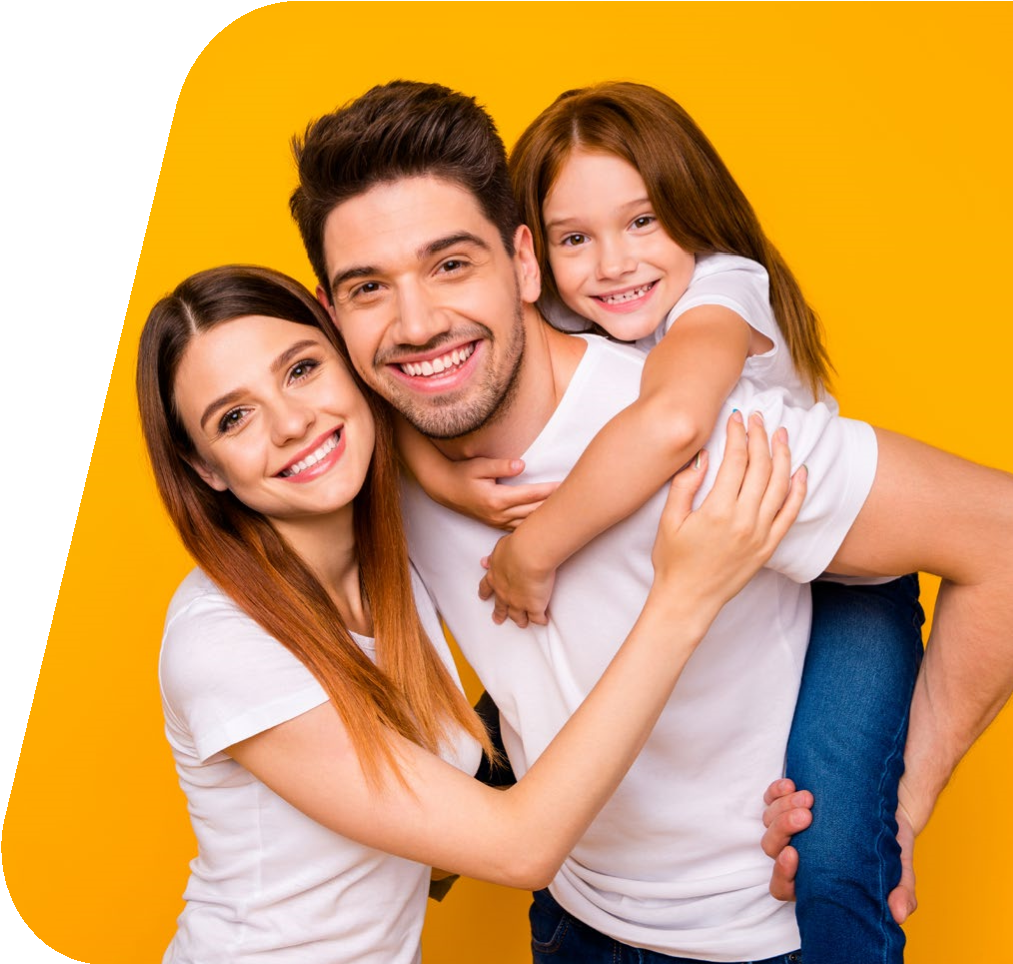 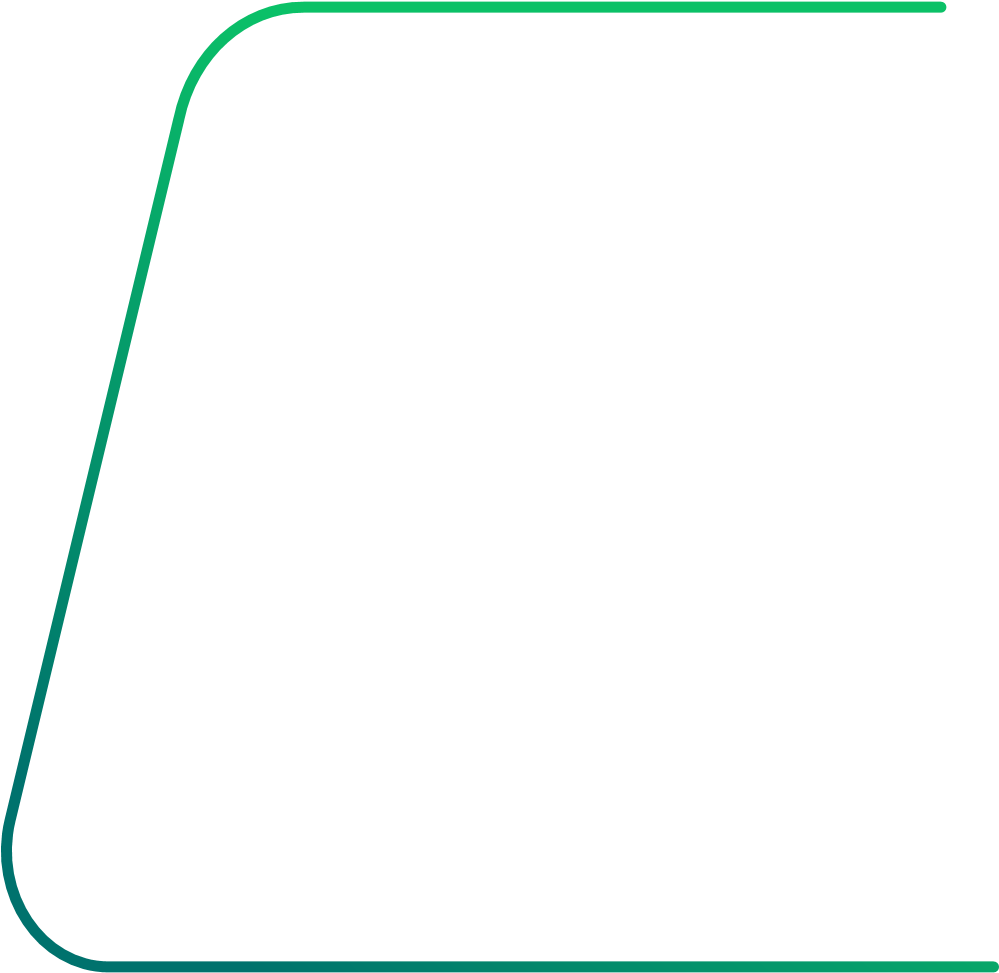 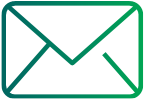 Jak skorzystać z assistance w wyniku nieszczęśliwego wypadku?Należy skontaktować się z Centrum Assistance pod numerem  tel.: (22) 575 25 25. Konsultant poprosi Cię o udzielenie kilku informacji, podanie danych osobowych i  kontaktowych, numeru polisy, okoliczności powstania szkody oraz wskazanie z jakiej pomocy chcesz skorzystać.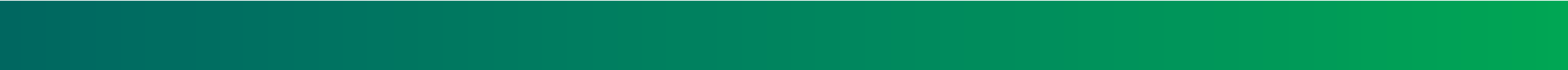 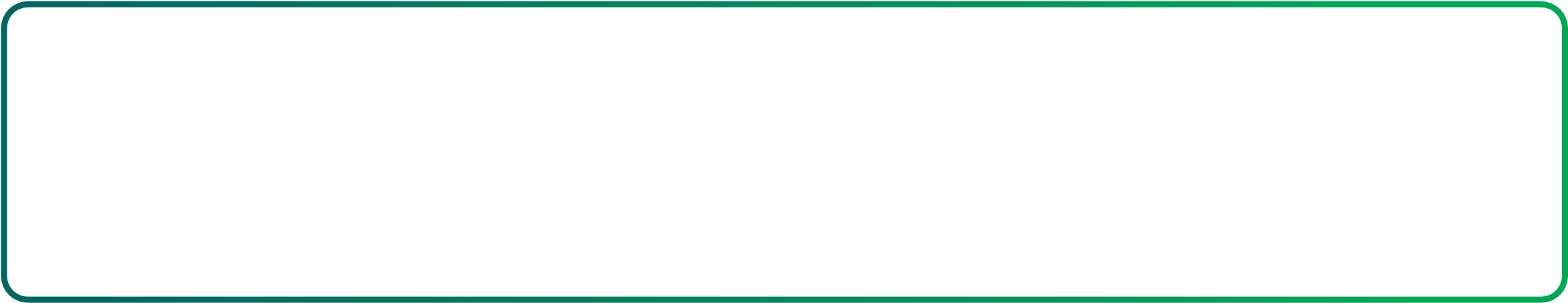 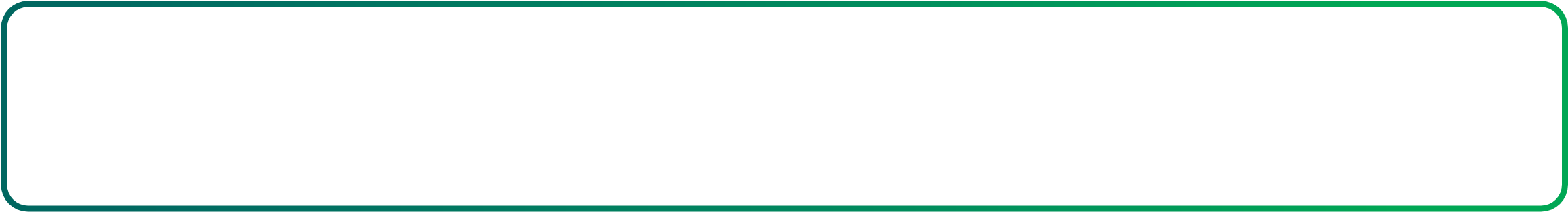 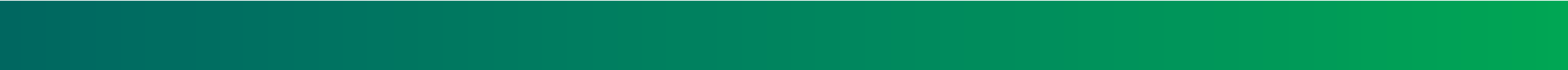 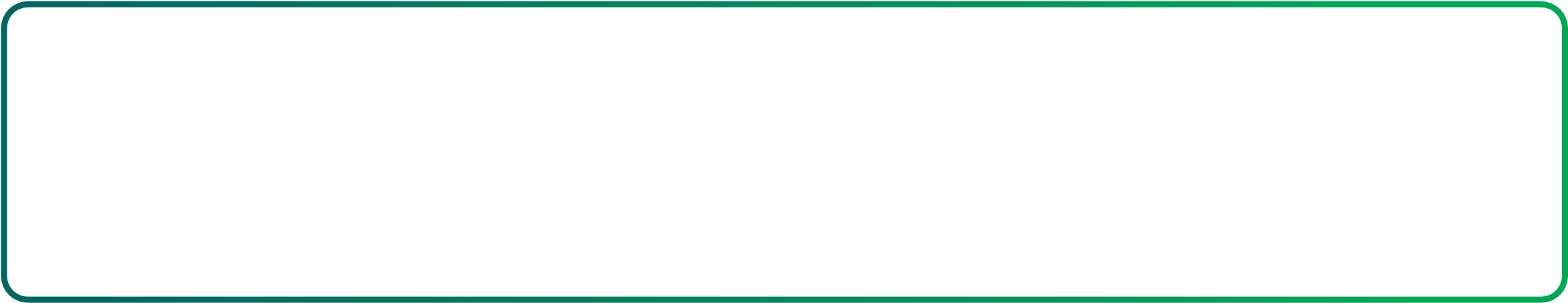 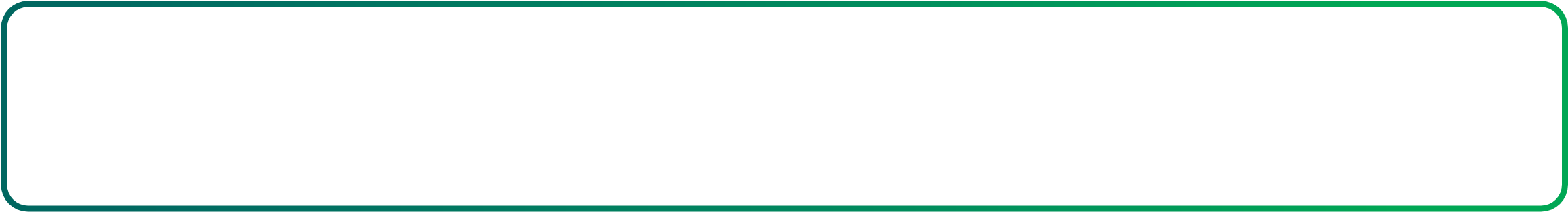 Ochrona Assistance EDU PLUSZapewnia m.in.:transport do placówki medycznej	• opiekę domową po hospitalizacji	• infolinię medyczną m.in.:wizytę lekarza oraz pielęgniarki	• indywidualne korepetycje	- możliwość rozmowy z lekarzemtransport do miejsca pobytu	• pomoc informatyczną	- informacje o schorzeniu lub działaniu lekówleki przepisane przez lekarzaOchrona ubezpieczeniowa udzielana na podstawie OWU EDU PLUS zatwierdzonych uchwałą nr 01/25/03/2022 Zarządu InterRisk Towarzystwo Ubezpieczeń Spółka Akcyjna Vienna Insurance Group z dnia 25.03.2022 roku oraz Postanowień Dodatkowych i Odmiennych od ww. OWU.Nauczycielska Agencja Ubezpieczeniowa S.A.